О внесении изменений в состав Совета по улучшению инвестиционного климата в Ординском муниципальном районе, утвержденный постановлением администрации Ординского муниципального района от 03.11.2015 № 274 «О Совете по улучшению инвестиционного климата в Ординском муниципальном районе»В связи с кадровыми изменениями, в целях повышения эффективности реализации инвестиционных проектов и обеспечения благоприятного инвестиционного климата на территории Ординского муниципального района, администрация Ординского муниципального района ПОСТАНОВЛЯЕТ:1. Внести в состав Совета по улучшению инвестиционного климата в Ординском муниципальном районе, утвержденный постановлением администрации Ординского муниципального района от 03.11.2015 № 274 «О Совете по улучшению инвестиционного климата в Ординском муниципальном районе», следующие изменения:1.1. исключить из состава Совета Зотову Ульяну Александровну - заместителя главы администрации муниципального района, заместителя председателя; 1.2. включить в состав Совета Лазукова Николая Юрьевича - первого заместителя главы администрации муниципального района, заместителя председателя.2. Главному специалисту отдела организационно-правовой работы внести соответствующие изменения в вышеуказанное постановление. 	3. Настоящее постановление вступает в силу после официального обнародования и подлежит размещению на официальном сайте администрации Ординского муниципального района.     4. Контроль за исполнением постановления оставляю за собой.Глава муниципального  района                                                            А.С. Мелёхин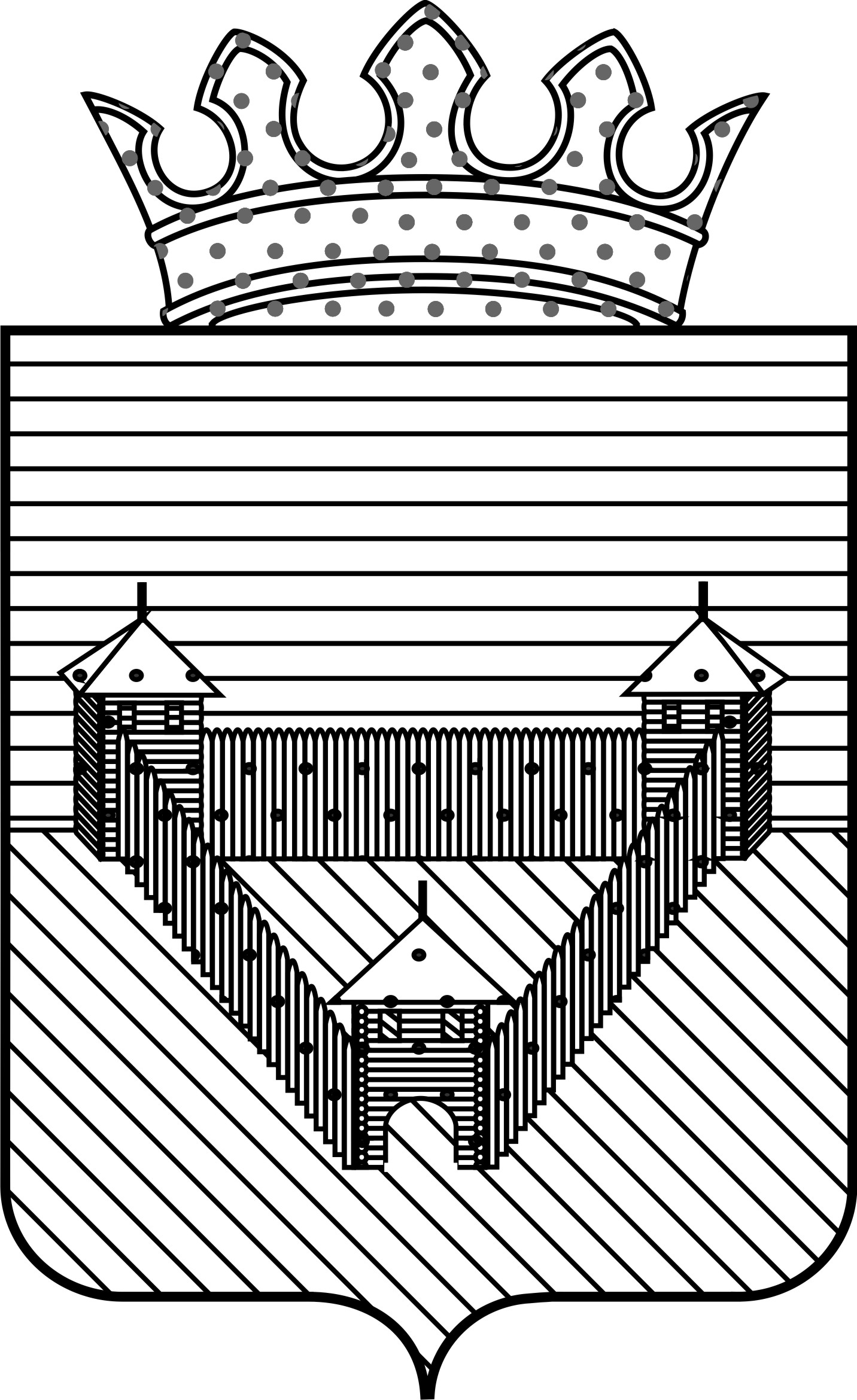 П О С Т А Н О В Л Е Н И ЕП О С Т А Н О В Л Е Н И ЕП О С Т А Н О В Л Е Н И ЕАДМИНИСТРАЦИИ ОРДИНСКОГО МУНИЦИПАЛЬНОГО РАЙОНАПЕРМСКОГО КРАЯАДМИНИСТРАЦИИ ОРДИНСКОГО МУНИЦИПАЛЬНОГО РАЙОНАПЕРМСКОГО КРАЯАДМИНИСТРАЦИИ ОРДИНСКОГО МУНИЦИПАЛЬНОГО РАЙОНАПЕРМСКОГО КРАЯ24.08.2017№ 500